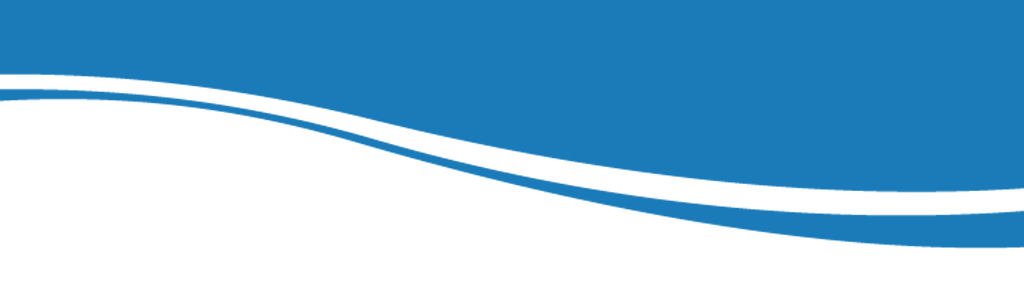 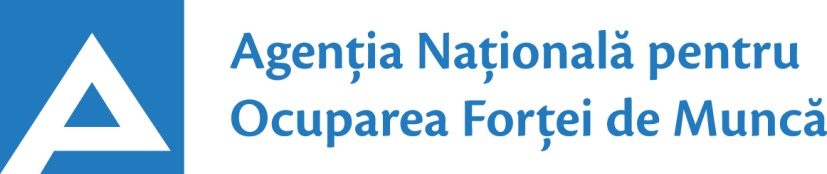               24.06.201924.01.2017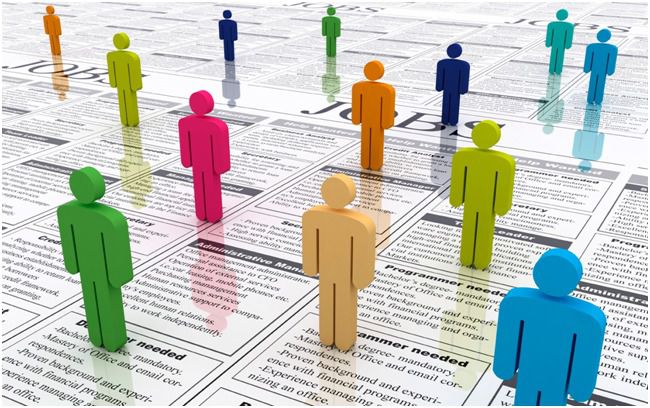 Observatorul pieței munciiConform bazei de date a Agenţiei Naţionale pentru Ocuparea Forţei de Muncă la data de 24.06.2019 erau în evidenţă 13674 locuri de muncă vacante, care pot fi accesate atât de femei, cât și de bărbați.  În aspect teritorial, numărul locurilor de muncă vacante, disponibile în fiecare agenție, constituie: Pentru persoanele cu nivel de instruire superior şi mediu de specialitate sunt disponibile 2549 locuri de muncă vacante, constituind cca 19% din numărul total de locuri vacante. Ținând cont de HG nr. 1281 din 26.12.2018 pentru locurile vacante în autorități publice (specialist (inclusiv superior, principal) este stabilit moratoriu temporar. Pentru persoanele cu nivel de instruire secundar profesional și pentru muncitorii necalificați, Agenţia Naţională pentru Ocuparea Forţei de Muncă oferă 11125 locuri de muncă, ce constituie 81% din numărul total de locuri de muncă vacante:Sunt oferite următoarele locuri de muncă pentru muncitori necalificaţi:Persoanele aflate în căutarea unui loc de muncă, se pot adresa agenţiilor teritoriale pentru ocuparea forţei de muncă sau pot accesa Portalul pieţei muncii: www.angajat.md, unde sunt postate locurile vacante oferite în fiecare raion, pe profesii.      Prezentul buletin este elaborat în concordanță cu „Clasificatorul ocupaţiilor din      Republica Moldova (CORM 006-14)”,  aprobat  prin ordinul Ministerului Muncii,      Protecției Sociale și Familiei nr.22 din 03.03.2014.AOFMLocuri vacanteAOFMLocuri vacanteChişinău5906Cimişlia124Bălți 1906Leova123Cahul566Criuleni120UTA Găgăuzia514Stefan Vodă120Floreşti479Taraclia116Ungheni346Călăraşi113Nisporeni288Glodeni96Orhei269Basarabeasca85Soroca256Rezina85Anenii Noi250Teleneşti80Ialoveni221Dondușeni79Cantemir201Căuşeni70Râşcani187Sângerei59Şoldăneşti180Ocnița58Briceni176Edineț54Străşeni157Fălești47Hâncești156Drochia46Dubăsari141OcupațiiLocuri vacanteTotalDin care:Specialist în domeniul sănătății415medic specialist – 154asistent medical (inclusiv de familie) – 151farmacist – 31medic medicină de familie – 20medic medicină generală – 20brancardier – 11 felcer laborant – 9laborant-farmacist – 7maseur – 4registrator medical – 4laborant la analiza chimico - bacteriologică - 2kinetoterapeut  – 2Inspector, ofițer 339inspector (alte domenii) – 77ofiţer de sector – 71ofițer urmărire penală – 42ofițer de investigații – 40polițist- 29inspector de poliție – 27polițist de frontieră - 25inspector pregătire tehnico-militară - 20pompier – 8Specialist în învățământ254educator învăţământ preşcolar/primar – 130traducător – 35profesor învăţământ liceal/postliceal – 28profesor învăţământ primar/gimnazial – 17psiholog – 17conducător muzical/artistic – 10logoped – 7pedagog social  –  4metodist  – 3maistru-instructor – 3Specialist în activitatea financiară, economică sau comercială236contabil – 109agent de comerț/de vânzări – 27contabil-șef – 24expeditor – 20broker – 12economist – 12merchandiser – 12specialist bancar – 10agent de asigurare – 7specialist în problemele perceperii fiscale - 3Inginer, tehnician  227inginer  (alte domenii) – 46tehnician (alte domenii) – 43tehnician-laborant – 30inginer programator – 28inginer proiectant - 22inginer-tehnolog – 14tehnician aviație la exploatarea navelor – 10tehnician reţele de telecomunicaţii – 7diriginte de șantier – 6inginer cadastral – 6inginer electrician – 4inginer-electromecanic – 3inginer construcții civile, industriale și agricole- 3energetician – 3inginer-mecanic – 2Manager/marketing183manager (în activitatea comercială) – 67manager  (alte ramuri) – 56telemarketolog – 30manager (marketing și vânzare) – 15office manager – 7merceolog – 6manager în industrie – 2Specialist (inclusiv superior, principal)164Șef secție/sector/serviciu/grup/etc.(diverse domenii)93Asistență socială55asistent social – 27asistent parental profesionist – 22șef serviciu de îngrijire socială la domiciliu - 6Programator/Programator software (administrator bază de date)53Consultant (diverseramuri)38Maistru (diverse domenii) 36Pilot aeronave35Electrician secție/sector34Secretar (diverse domenii)25Jurisconsult/grefier24Administrator(diverse ramuri)20Laborant  (alte domenii)17Director (alte domenii)15Tehnolog14Mecanic(diverse domenii)13Șef depozit 11Specialist resurse umane11Electronist10Agronom7Șef manevră6Specialist relații publice6Actor6Expert (diverse domenii)4Coordonator producție3Alte ocupații195Lucrători în industria textilă și confecții3075cusător (industria ușoară/confecțiilor) – 2765încheietor (tricotaje) – 85croitor – 78țesător/țesător covoare – 43confecționer-prelucrător în industria textilă – 38termofinisor confecții – 27tricoter manual – 20asamblor/cusător  articole de marochinărie – 19Operatori, aparatişti, maşinişti la instalaţii și mașini 1211operator în sectorul de producție – 773operator  (alte domenii) – 64operator introd., validare si prelucrare date – 44mașinist (alte domenii)  - 37operator la calculatoare electronice – 37mașinist la excavatorul cu o singură cupă – 37operator  vânzări  prin telefon – 31mașinist la ruloul compactor cu cilindri netezi – 30operator ghișeu bancă – 24mașinist la autogreder – 22operator la banda rulantă – 20mașinist la buldozere – 19operator la instalații de uscat - 15operator la telecomunicații – 15operator de interviu – 10mașinist la mașinile de suflat - 10operator la instalațiile tehnologice – 10operator facturare – 5colector recuperator – 5mașinist mecanic la tren cu motor diesel – 3Lucrători calificați în întreprinderi industriale1054montator subansamble – 167montator fața de și pereți cortină - 100sudor/electrogazosudor – 91controlor calitate – 58electromontor/lăcătuș electromontor – 47control or (alte domenii) – 46cizmar-confecționer încălţăminte – 42lăcătuș-reparator – 41lăcătuș la repararea materialului rulant – 40lăcătuș instalator tehnică sanitară – 31lăcătuș mecanic – 31montator - 30brigadier la sectoarele producție de bază – 28strungar  – 24electrician/lăcătuș electrician – 23preparator înghețată – 22asamblator articole din hârtie – 19asamblor –  16reglor utilaje tehnologice- 16lăcătuș-montator – 14filator – 13completator – 13electromecanic ascensoare - 11reparator utilaj tehnologic – 10finisor – 10ștanțator - 8electromecanic – 8măsurător la ridicările topografice – 8lăcătuș revizie și reparație a locomotivelor – 8controlor la instalații cu gaz – 7rihtuitor fețe de încălțăminte - 7lăcătuș automatică și aparate de măsură și control -7bobinator  bobine  -  7prelucrător divin – 5motajist – 5lăcătuș la lucrările de asamblare mecanică – 5lăcătuș la exploatarea și repararea utilajelor – 5lăcătuș la rețelele de apeduct și canalizare – 5lucrător calificat în floricultură/arboricultură – 4frezor – 4cizmar – reparator încălțăminte - 4agațător - 4liftier -4lăcătuș la asamblarea construcțiilor metalice – 3alimentator utilaje – 3Transport şi telecomunicaţii1039conducător auto (șofer) – 498taxator/conductor – 200conducător troleibuz – 114muncitor rutier/feroviar – 72mecanic auto/ajutor de mecanic – 64lăcătuș auto – 30conducător încărcător – 28montator cale ferată – 17vulcanizator – 7instructor conducere auto – 5electrician auto – 4Lucrători în domeniul vânzărilor1007vânzător produse alimentare/nealimentare – 803controlor-casier/casier – 169magaziner – 27bufetier – 8Hoteluri şi restaurante431Bucătar/bucătar -șef – 155chelner (ospătar) – 122brutar  – 73cofetar – 27barman – 18patiser – 16modelator /preparator aluat – 15bombonier - 5Lucrători în domeniul serviciilor personale408inspector patrulare - 156gardian public – 105dispecer – 36frizer -23santinelă – 22asistent personal –16supraveghetor – 12agent pază în incinte – 11lucrător social – 9poştaş  – 7 recepționer – 4manichiuristă – 4funcționar de serviciu la cămin – 3Lucrători în construcţii365pietrar-zidar – 109tencuitor – 85fierar-betonist – 32tâmplar – 32fasonator piese și construcții din beton - 23zugrav – 15asfaltator - 15șlefuitor în lemn – 10asfalt betonist/betonist – 10armator – 10tinichigiu – 8finisor articole din lemn – 6cioplitor piatră – 5modelator modele din ghips – 5Lucrători calificaţi în agricultură, silvicultură, acvacultură, piscicultură 103tractorist – 54viticultor – 33crescător porcine – 6crescători păsări – 5mulgător -3docher-mecanizator – 2Alte ocupații 49     MeseriaLocuri vacanteTotalMuncitor auxiliar987Măturător246Îngrijitor încăperi de producție și serviciu170Muncitor necalificat în agricultură, silvicultură și grădinărit182Hamal148Femeie de serviciu76Muncitor necalificat la asamblarea,montarea pieselor64Ajutor de educator43Muncitor necalificat în construcții42Bucătar auxiliar41Infirmieră  35Paznic 32Cameristă32Curățitor teritorii31Trăgător30Amenajator/îngrijitor/salubrizator  spații verzi28Spălător veselă27Dădacă22Cusător ambalaj flexibil 19Ambalator manual18Călcător15Spălător vehicule14Muncitor necalificat în industria confecțiilor14Extractor13Muncitori la amenajarea localităților12Sortator 10Săpător10Puitor-ambalator8Încasator și cititor contoare de energie electrică7Muncitor construcții bârne, chirpici7Muncitor la îngrijirea complexă a clădirilor6Macelar6Cantaragiu 6Spălătoreasă lenjerie5Distribuitor presă5Manipulant mărfuri4